Finding Area of Composite Figures*** Cut figures into smaller (familiar) shapes that you can find the area of… think rectangles, triangles, even parallelograms!) 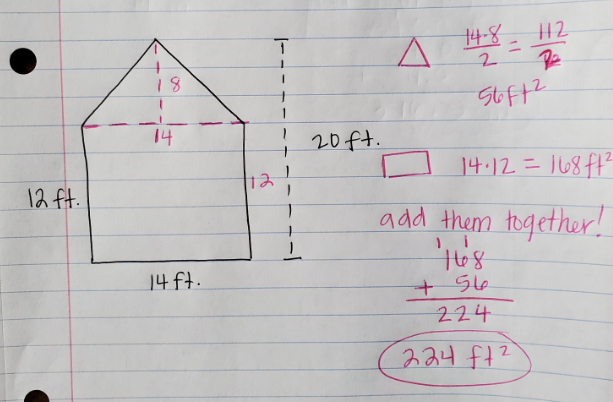 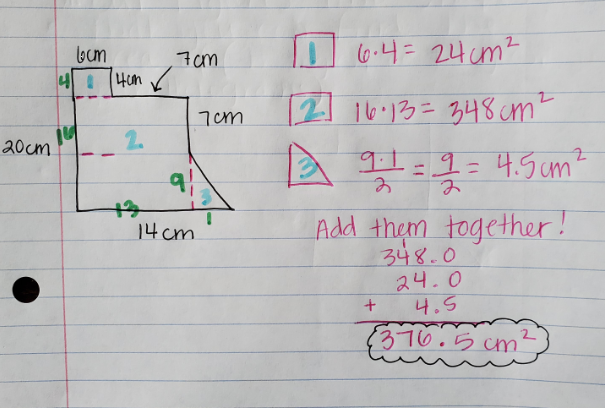 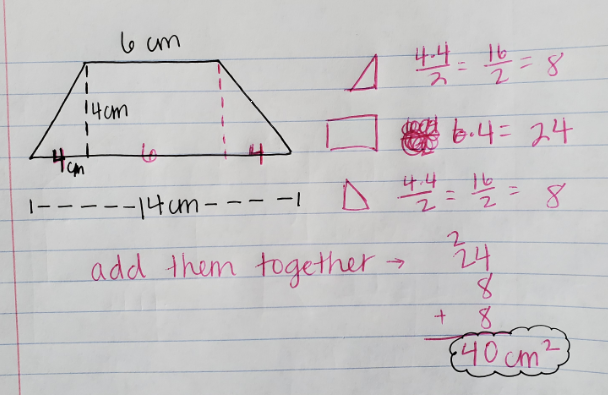 